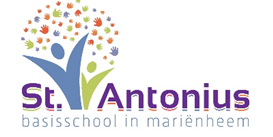 Uitganspunten van het rapportHet rapport is in de eerste plaats bedoeld voor de ouders.Het rapport zal ook gelezen worden door de leerlingen en belangstellenden. De manier van beoordelen is voor alle onderdelen van het rapport gelijk, omdat wij vinden dat alle onderdelen even belangrijk zijn.De leerkrachten laten in het rapport weten hoe zij denken over de ontwikkeling en de vaardigheden van de leerling.Dit rapport is beknopt gehouden en het is de bedoeling dat een en ander mondeling wordt toegelicht.Uitgangspunten van het portfolioHet portfolio wordt in de eerste plaats gevuld door de leerling zelf.De leerling is eigenaar van het portfolio.De leerling vertelt de ouders en de leerkrachten over de inhoud.Het portfolio is bedoeld om zelfreflectie te ontwikkelen op het gebied van sociale vaardigheden, cognitieve vaardigheden en werkhouding.Het kind leert om kritisch en trots te zijn op eigen handelen en gedrag.De leerkracht biedt formats aan om de ontwikkeling te begeleiden.